New Croudie account setup form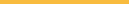 Once completed please send this form, via email, to CroudieID@croud.co.uk:Bank detailsCroudie Name:Business Name:VAT Number (EU only if applicable):Billing Address:Business Address (if different from registered address):Bank Name:Bank Address/Location:*Account Holder’s Name:SWIFT CODE:IBAN No. or International Bank Account Number:(If applicable) Intermediary Bank SWIFT:*1 Additional Info for UAE ONLY:Residency indicator for the beneficiary:Purpose of payment code: